V tabulce je uveden vždy jen čas lepšího ze dvou pokusů, které měla družstva k dispozici.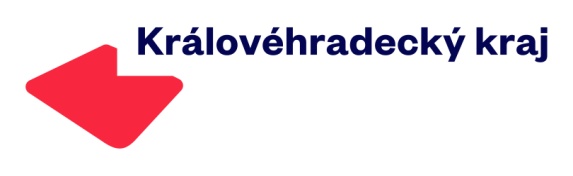 O celkovém umístění rozhoduje součet umístění z jednotlivých disciplin. Součet časů všech disciplin rozhoduje v případě shodného součtu umístění. Pokud je i ten shodný, rozhoduje štafeta CTIF.  Výsledková tabulka soutěže mládeže „O pohár SDH Houdkovice“  4. 5. 2024  Výsledková tabulka soutěže mládeže „O pohár SDH Houdkovice“  4. 5. 2024  Výsledková tabulka soutěže mládeže „O pohár SDH Houdkovice“  4. 5. 2024  Výsledková tabulka soutěže mládeže „O pohár SDH Houdkovice“  4. 5. 2024  Výsledková tabulka soutěže mládeže „O pohár SDH Houdkovice“  4. 5. 2024  Výsledková tabulka soutěže mládeže „O pohár SDH Houdkovice“  4. 5. 2024  Výsledková tabulka soutěže mládeže „O pohár SDH Houdkovice“  4. 5. 2024  Výsledková tabulka soutěže mládeže „O pohár SDH Houdkovice“  4. 5. 2024  Výsledková tabulka soutěže mládeže „O pohár SDH Houdkovice“  4. 5. 2024  Výsledková tabulka soutěže mládeže „O pohár SDH Houdkovice“  4. 5. 2024  Výsledková tabulka soutěže mládeže „O pohár SDH Houdkovice“  4. 5. 2024start.č.DružstvoŠtafeta dvojic  čas sec.PořadíŠtafeta  CTIFčas. secPořadíSoučetumístěníSoučetčasůCelkovépořadíMladší:1Rokytnice v O.h.„A“67,771.105,372.3173,142.2Kvasiny97,418.121,076.148.3Houdkovice87,824.120,605.94.4Rokytnice v O.h.“B“100,369.131,5010.199.5Javornice - obec71,372.100,381.3171,751.6Osečnice96,457.113,893.105.7Solnice96,326.121,417.13217,737.8Lukavice120,4912.131,5311.2312.9České Meziříčí93,255.122,628.13215,876.10Opočno------------------11Roveň118,4311.126,749.2010.12Černíkovice87,753.117,074.73.13Jílovice107,8810.145,3312.2211.